Electoral Area C By-Election Date Confirmed for June 4, 2022The by-election for a Director to represent Electoral Area C on the Regional District of Nanaimo (RDN) Board will occur on Saturday, June 4, 2022. Interested candidates may now pick up nomination packages at the RDN Administration Office located at 6300 Hammond Bay Road, Nanaimo. Candidates can file nomination papers with the RDN’s Chief Election Officer starting at 9 a.m. on Tuesday, April 19, 2022. The deadline to file nomination papers is 4 p.m. on Friday, April 29, 2022. To file papers, candidates are asked to please call 250-390-4111 to make an appointment. Candidates who are unable to deliver nominations in person, may swear the documents before a commissioner for taking affidavits in B.C. and mail, deliver or fax documents to the attention of the Chief Election Officer by the deadline. Originals of faxed or emailed nomination documents must be received by the Chief Election Officer by 4:30 p.m. on Friday, May 6, 2022. Nomination documents will be added to the RDN website as they are received. Alternate Director Charles Pinker will remain as the Interim Director for Electoral Area C until a new Director has been elected. The RDN thanks Alternate Director Pinker for his time and efforts in fulfilling the role of Alternate Director after the passing of long-time Director Maureen Young in November.For more information on the by-election, visit rdn.bc.ca/2022by-election.   -30-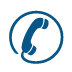 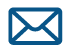 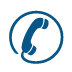 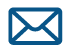 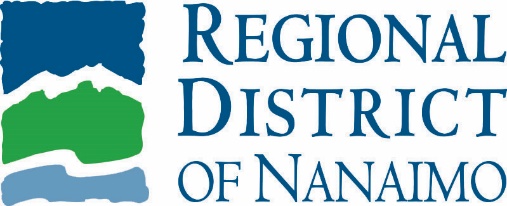 News ReleaseMarch 22, 2022